Place:Date:			    																																			       Signature of the Applicant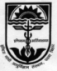 INDIRA GANDHI INSTITUTE OF MEDICAL SCIENCES: SHEIKHPURA: PATNA-14PROFORMA FOR THE POST OF TUTOR/SENIOR RESIDENTINDIRA GANDHI INSTITUTE OF MEDICAL SCIENCES: SHEIKHPURA: PATNA-14PROFORMA FOR THE POST OF TUTOR/SENIOR RESIDENTINDIRA GANDHI INSTITUTE OF MEDICAL SCIENCES: SHEIKHPURA: PATNA-14PROFORMA FOR THE POST OF TUTOR/SENIOR RESIDENTINDIRA GANDHI INSTITUTE OF MEDICAL SCIENCES: SHEIKHPURA: PATNA-14PROFORMA FOR THE POST OF TUTOR/SENIOR RESIDENTINDIRA GANDHI INSTITUTE OF MEDICAL SCIENCES: SHEIKHPURA: PATNA-14PROFORMA FOR THE POST OF TUTOR/SENIOR RESIDENTINDIRA GANDHI INSTITUTE OF MEDICAL SCIENCES: SHEIKHPURA: PATNA-14PROFORMA FOR THE POST OF TUTOR/SENIOR RESIDENTINDIRA GANDHI INSTITUTE OF MEDICAL SCIENCES: SHEIKHPURA: PATNA-14PROFORMA FOR THE POST OF TUTOR/SENIOR RESIDENTINDIRA GANDHI INSTITUTE OF MEDICAL SCIENCES: SHEIKHPURA: PATNA-14PROFORMA FOR THE POST OF TUTOR/SENIOR RESIDENTINDIRA GANDHI INSTITUTE OF MEDICAL SCIENCES: SHEIKHPURA: PATNA-14PROFORMA FOR THE POST OF TUTOR/SENIOR RESIDENTINDIRA GANDHI INSTITUTE OF MEDICAL SCIENCES: SHEIKHPURA: PATNA-14PROFORMA FOR THE POST OF TUTOR/SENIOR RESIDENTINDIRA GANDHI INSTITUTE OF MEDICAL SCIENCES: SHEIKHPURA: PATNA-14PROFORMA FOR THE POST OF TUTOR/SENIOR RESIDENTINDIRA GANDHI INSTITUTE OF MEDICAL SCIENCES: SHEIKHPURA: PATNA-14PROFORMA FOR THE POST OF TUTOR/SENIOR RESIDENTINDIRA GANDHI INSTITUTE OF MEDICAL SCIENCES: SHEIKHPURA: PATNA-14PROFORMA FOR THE POST OF TUTOR/SENIOR RESIDENTINDIRA GANDHI INSTITUTE OF MEDICAL SCIENCES: SHEIKHPURA: PATNA-14PROFORMA FOR THE POST OF TUTOR/SENIOR RESIDENTINDIRA GANDHI INSTITUTE OF MEDICAL SCIENCES: SHEIKHPURA: PATNA-14PROFORMA FOR THE POST OF TUTOR/SENIOR RESIDENTINDIRA GANDHI INSTITUTE OF MEDICAL SCIENCES: SHEIKHPURA: PATNA-14PROFORMA FOR THE POST OF TUTOR/SENIOR RESIDENTINDIRA GANDHI INSTITUTE OF MEDICAL SCIENCES: SHEIKHPURA: PATNA-14PROFORMA FOR THE POST OF TUTOR/SENIOR RESIDENT1.1.Advertisement No.Advertisement No.Advertisement No.Advertisement No.Advertisement No.Advertisement No.: Adv. No. 07/Sr. Resident/IGIMS/Estt./2016   : Adv. No. 07/Sr. Resident/IGIMS/Estt./2016   : Adv. No. 07/Sr. Resident/IGIMS/Estt./2016   : Adv. No. 07/Sr. Resident/IGIMS/Estt./2016   : Adv. No. 07/Sr. Resident/IGIMS/Estt./2016   : Adv. No. 07/Sr. Resident/IGIMS/Estt./2016   : Adv. No. 07/Sr. Resident/IGIMS/Estt./2016   : Adv. No. 07/Sr. Resident/IGIMS/Estt./2016   : Adv. No. 07/Sr. Resident/IGIMS/Estt./2016   : Adv. No. 07/Sr. Resident/IGIMS/Estt./2016   : Adv. No. 07/Sr. Resident/IGIMS/Estt./2016   : Adv. No. 07/Sr. Resident/IGIMS/Estt./2016   2.2.Name of the Post & Department applied for:Name of the Post & Department applied for:Name of the Post & Department applied for:Name of the Post & Department applied for:Name of the Post & Department applied for:Name of the Post & Department applied for:::::::::::::::::::::::::3.3.Name of the Applicant & Registration Number (MCI/State Medical Council)  Name of the Applicant & Registration Number (MCI/State Medical Council)  Name of the Applicant & Registration Number (MCI/State Medical Council)  Name of the Applicant & Registration Number (MCI/State Medical Council)  Name of the Applicant & Registration Number (MCI/State Medical Council)  Name of the Applicant & Registration Number (MCI/State Medical Council)  ::::::::::::4.4.Father’s Name Father’s Name Father’s Name Father’s Name Father’s Name Father’s Name ::::::::::::5.5.Date of Birth (With Proof of Age) & Age on cut-off date. Date of Birth (With Proof of Age) & Age on cut-off date. Date of Birth (With Proof of Age) & Age on cut-off date. Date of Birth (With Proof of Age) & Age on cut-off date. Date of Birth (With Proof of Age) & Age on cut-off date. Date of Birth (With Proof of Age) & Age on cut-off date. 6.6.Whether belongs to SC/ST/EBC (MBC), BC, BC- (Female) or Handicapped: .........................................Cast Certificate issued by the Circle Officer of respective District/Circle for SC/ST candidates along-with Domicile Certificate and Caste Certificate issued by Circle Officer for EBC (MBC) and BC candidates with exemption of Creamy Layer, along-with Domicile Certificate should be attached).Whether belongs to SC/ST/EBC (MBC), BC, BC- (Female) or Handicapped: .........................................Cast Certificate issued by the Circle Officer of respective District/Circle for SC/ST candidates along-with Domicile Certificate and Caste Certificate issued by Circle Officer for EBC (MBC) and BC candidates with exemption of Creamy Layer, along-with Domicile Certificate should be attached).Whether belongs to SC/ST/EBC (MBC), BC, BC- (Female) or Handicapped: .........................................Cast Certificate issued by the Circle Officer of respective District/Circle for SC/ST candidates along-with Domicile Certificate and Caste Certificate issued by Circle Officer for EBC (MBC) and BC candidates with exemption of Creamy Layer, along-with Domicile Certificate should be attached).Whether belongs to SC/ST/EBC (MBC), BC, BC- (Female) or Handicapped: .........................................Cast Certificate issued by the Circle Officer of respective District/Circle for SC/ST candidates along-with Domicile Certificate and Caste Certificate issued by Circle Officer for EBC (MBC) and BC candidates with exemption of Creamy Layer, along-with Domicile Certificate should be attached).Whether belongs to SC/ST/EBC (MBC), BC, BC- (Female) or Handicapped: .........................................Cast Certificate issued by the Circle Officer of respective District/Circle for SC/ST candidates along-with Domicile Certificate and Caste Certificate issued by Circle Officer for EBC (MBC) and BC candidates with exemption of Creamy Layer, along-with Domicile Certificate should be attached).Whether belongs to SC/ST/EBC (MBC), BC, BC- (Female) or Handicapped: .........................................Cast Certificate issued by the Circle Officer of respective District/Circle for SC/ST candidates along-with Domicile Certificate and Caste Certificate issued by Circle Officer for EBC (MBC) and BC candidates with exemption of Creamy Layer, along-with Domicile Certificate should be attached).Whether belongs to SC/ST/EBC (MBC), BC, BC- (Female) or Handicapped: .........................................Cast Certificate issued by the Circle Officer of respective District/Circle for SC/ST candidates along-with Domicile Certificate and Caste Certificate issued by Circle Officer for EBC (MBC) and BC candidates with exemption of Creamy Layer, along-with Domicile Certificate should be attached).Whether belongs to SC/ST/EBC (MBC), BC, BC- (Female) or Handicapped: .........................................Cast Certificate issued by the Circle Officer of respective District/Circle for SC/ST candidates along-with Domicile Certificate and Caste Certificate issued by Circle Officer for EBC (MBC) and BC candidates with exemption of Creamy Layer, along-with Domicile Certificate should be attached).Whether belongs to SC/ST/EBC (MBC), BC, BC- (Female) or Handicapped: .........................................Cast Certificate issued by the Circle Officer of respective District/Circle for SC/ST candidates along-with Domicile Certificate and Caste Certificate issued by Circle Officer for EBC (MBC) and BC candidates with exemption of Creamy Layer, along-with Domicile Certificate should be attached).Whether belongs to SC/ST/EBC (MBC), BC, BC- (Female) or Handicapped: .........................................Cast Certificate issued by the Circle Officer of respective District/Circle for SC/ST candidates along-with Domicile Certificate and Caste Certificate issued by Circle Officer for EBC (MBC) and BC candidates with exemption of Creamy Layer, along-with Domicile Certificate should be attached).Whether belongs to SC/ST/EBC (MBC), BC, BC- (Female) or Handicapped: .........................................Cast Certificate issued by the Circle Officer of respective District/Circle for SC/ST candidates along-with Domicile Certificate and Caste Certificate issued by Circle Officer for EBC (MBC) and BC candidates with exemption of Creamy Layer, along-with Domicile Certificate should be attached).Whether belongs to SC/ST/EBC (MBC), BC, BC- (Female) or Handicapped: .........................................Cast Certificate issued by the Circle Officer of respective District/Circle for SC/ST candidates along-with Domicile Certificate and Caste Certificate issued by Circle Officer for EBC (MBC) and BC candidates with exemption of Creamy Layer, along-with Domicile Certificate should be attached).Whether belongs to SC/ST/EBC (MBC), BC, BC- (Female) or Handicapped: .........................................Cast Certificate issued by the Circle Officer of respective District/Circle for SC/ST candidates along-with Domicile Certificate and Caste Certificate issued by Circle Officer for EBC (MBC) and BC candidates with exemption of Creamy Layer, along-with Domicile Certificate should be attached).Whether belongs to SC/ST/EBC (MBC), BC, BC- (Female) or Handicapped: .........................................Cast Certificate issued by the Circle Officer of respective District/Circle for SC/ST candidates along-with Domicile Certificate and Caste Certificate issued by Circle Officer for EBC (MBC) and BC candidates with exemption of Creamy Layer, along-with Domicile Certificate should be attached).Whether belongs to SC/ST/EBC (MBC), BC, BC- (Female) or Handicapped: .........................................Cast Certificate issued by the Circle Officer of respective District/Circle for SC/ST candidates along-with Domicile Certificate and Caste Certificate issued by Circle Officer for EBC (MBC) and BC candidates with exemption of Creamy Layer, along-with Domicile Certificate should be attached).Whether belongs to SC/ST/EBC (MBC), BC, BC- (Female) or Handicapped: .........................................Cast Certificate issued by the Circle Officer of respective District/Circle for SC/ST candidates along-with Domicile Certificate and Caste Certificate issued by Circle Officer for EBC (MBC) and BC candidates with exemption of Creamy Layer, along-with Domicile Certificate should be attached).Whether belongs to SC/ST/EBC (MBC), BC, BC- (Female) or Handicapped: .........................................Cast Certificate issued by the Circle Officer of respective District/Circle for SC/ST candidates along-with Domicile Certificate and Caste Certificate issued by Circle Officer for EBC (MBC) and BC candidates with exemption of Creamy Layer, along-with Domicile Certificate should be attached).Whether belongs to SC/ST/EBC (MBC), BC, BC- (Female) or Handicapped: .........................................Cast Certificate issued by the Circle Officer of respective District/Circle for SC/ST candidates along-with Domicile Certificate and Caste Certificate issued by Circle Officer for EBC (MBC) and BC candidates with exemption of Creamy Layer, along-with Domicile Certificate should be attached).7.7.Permanent AddressPermanent AddressPermanent AddressPermanent AddressPermanent AddressPermanent AddressPermanent Address:::::::::::8.8.Address for CorrespondenceAddress for CorrespondenceAddress for CorrespondenceAddress for CorrespondenceAddress for CorrespondenceAddress for CorrespondenceAddress for Correspondence:::::::::::9.9.Contact Number (Mobile/Land Line)Contact Number (Mobile/Land Line)Contact Number (Mobile/Land Line)Contact Number (Mobile/Land Line)Contact Number (Mobile/Land Line)Contact Number (Mobile/Land Line)Contact Number (Mobile/Land Line):::::::::::10.10.Educational Qualification: Starting from MBBS (Attach all Certificates: Photocopy)Educational Qualification: Starting from MBBS (Attach all Certificates: Photocopy)Educational Qualification: Starting from MBBS (Attach all Certificates: Photocopy)Educational Qualification: Starting from MBBS (Attach all Certificates: Photocopy)Educational Qualification: Starting from MBBS (Attach all Certificates: Photocopy)Educational Qualification: Starting from MBBS (Attach all Certificates: Photocopy)Educational Qualification: Starting from MBBS (Attach all Certificates: Photocopy)Educational Qualification: Starting from MBBS (Attach all Certificates: Photocopy)Educational Qualification: Starting from MBBS (Attach all Certificates: Photocopy)Educational Qualification: Starting from MBBS (Attach all Certificates: Photocopy)Educational Qualification: Starting from MBBS (Attach all Certificates: Photocopy)Educational Qualification: Starting from MBBS (Attach all Certificates: Photocopy)Educational Qualification: Starting from MBBS (Attach all Certificates: Photocopy)Educational Qualification: Starting from MBBS (Attach all Certificates: Photocopy)Educational Qualification: Starting from MBBS (Attach all Certificates: Photocopy)Educational Qualification: Starting from MBBS (Attach all Certificates: Photocopy)Educational Qualification: Starting from MBBS (Attach all Certificates: Photocopy)Educational Qualification: Starting from MBBS (Attach all Certificates: Photocopy)Particular of QualificationParticular of QualificationParticular of QualificationParticular of QualificationParticular of QualificationBoard/Univ.Board/Univ.Board/Univ.Board/Univ.Board/Univ.Year of PassingYear of PassingYear of PassingMarks ObtainedMarks ObtainedMarks ObtainedPercentage of MarksPercentage of MarksAttemptAttempt11Teaching or working Experience, if acquired after obtaining MD/MS/MDS Degree (Attach all Certificates: Photocopy) Teaching or working Experience, if acquired after obtaining MD/MS/MDS Degree (Attach all Certificates: Photocopy) Teaching or working Experience, if acquired after obtaining MD/MS/MDS Degree (Attach all Certificates: Photocopy) Teaching or working Experience, if acquired after obtaining MD/MS/MDS Degree (Attach all Certificates: Photocopy) Teaching or working Experience, if acquired after obtaining MD/MS/MDS Degree (Attach all Certificates: Photocopy) Teaching or working Experience, if acquired after obtaining MD/MS/MDS Degree (Attach all Certificates: Photocopy) Teaching or working Experience, if acquired after obtaining MD/MS/MDS Degree (Attach all Certificates: Photocopy) Teaching or working Experience, if acquired after obtaining MD/MS/MDS Degree (Attach all Certificates: Photocopy) Teaching or working Experience, if acquired after obtaining MD/MS/MDS Degree (Attach all Certificates: Photocopy) Teaching or working Experience, if acquired after obtaining MD/MS/MDS Degree (Attach all Certificates: Photocopy) Teaching or working Experience, if acquired after obtaining MD/MS/MDS Degree (Attach all Certificates: Photocopy) Teaching or working Experience, if acquired after obtaining MD/MS/MDS Degree (Attach all Certificates: Photocopy) Teaching or working Experience, if acquired after obtaining MD/MS/MDS Degree (Attach all Certificates: Photocopy) Teaching or working Experience, if acquired after obtaining MD/MS/MDS Degree (Attach all Certificates: Photocopy) Teaching or working Experience, if acquired after obtaining MD/MS/MDS Degree (Attach all Certificates: Photocopy) Teaching or working Experience, if acquired after obtaining MD/MS/MDS Degree (Attach all Certificates: Photocopy) Teaching or working Experience, if acquired after obtaining MD/MS/MDS Degree (Attach all Certificates: Photocopy) Teaching or working Experience, if acquired after obtaining MD/MS/MDS Degree (Attach all Certificates: Photocopy) Teaching or working Experience, if acquired after obtaining MD/MS/MDS Degree (Attach all Certificates: Photocopy) Name of the InstitutionName of the InstitutionName of the InstitutionName of the InstitutionName of the InstitutionPosted asPosted asPosted asPosted asPosted asFromFromToToToSpecial Training in the specialty (if any)Special Training in the specialty (if any)Special Training in the specialty (if any)Special Training in the specialty (if any)Special Training in the specialty (if any)12NAME OF THE DEPARTMENT IN CHRONOGICAL ORDER, IF APPLICATIONS ARE FILLED UP IN MORE THAN ONE DEPARTMENTNAME OF THE DEPARTMENT IN CHRONOGICAL ORDER, IF APPLICATIONS ARE FILLED UP IN MORE THAN ONE DEPARTMENTNAME OF THE DEPARTMENT IN CHRONOGICAL ORDER, IF APPLICATIONS ARE FILLED UP IN MORE THAN ONE DEPARTMENTNAME OF THE DEPARTMENT IN CHRONOGICAL ORDER, IF APPLICATIONS ARE FILLED UP IN MORE THAN ONE DEPARTMENTNAME OF THE DEPARTMENT IN CHRONOGICAL ORDER, IF APPLICATIONS ARE FILLED UP IN MORE THAN ONE DEPARTMENTNAME OF THE DEPARTMENT IN CHRONOGICAL ORDER, IF APPLICATIONS ARE FILLED UP IN MORE THAN ONE DEPARTMENTNAME OF THE DEPARTMENT IN CHRONOGICAL ORDER, IF APPLICATIONS ARE FILLED UP IN MORE THAN ONE DEPARTMENTNAME OF THE DEPARTMENT IN CHRONOGICAL ORDER, IF APPLICATIONS ARE FILLED UP IN MORE THAN ONE DEPARTMENTNAME OF THE DEPARTMENT IN CHRONOGICAL ORDER, IF APPLICATIONS ARE FILLED UP IN MORE THAN ONE DEPARTMENTNAME OF THE DEPARTMENT IN CHRONOGICAL ORDER, IF APPLICATIONS ARE FILLED UP IN MORE THAN ONE DEPARTMENTNAME OF THE DEPARTMENT IN CHRONOGICAL ORDER, IF APPLICATIONS ARE FILLED UP IN MORE THAN ONE DEPARTMENTNAME OF THE DEPARTMENT IN CHRONOGICAL ORDER, IF APPLICATIONS ARE FILLED UP IN MORE THAN ONE DEPARTMENTNAME OF THE DEPARTMENT IN CHRONOGICAL ORDER, IF APPLICATIONS ARE FILLED UP IN MORE THAN ONE DEPARTMENTNAME OF THE DEPARTMENT IN CHRONOGICAL ORDER, IF APPLICATIONS ARE FILLED UP IN MORE THAN ONE DEPARTMENTNAME OF THE DEPARTMENT IN CHRONOGICAL ORDER, IF APPLICATIONS ARE FILLED UP IN MORE THAN ONE DEPARTMENTNAME OF THE DEPARTMENT IN CHRONOGICAL ORDER, IF APPLICATIONS ARE FILLED UP IN MORE THAN ONE DEPARTMENTNAME OF THE DEPARTMENT IN CHRONOGICAL ORDER, IF APPLICATIONS ARE FILLED UP IN MORE THAN ONE DEPARTMENTNAME OF THE DEPARTMENT IN CHRONOGICAL ORDER, IF APPLICATIONS ARE FILLED UP IN MORE THAN ONE DEPARTMENTNAME OF THE DEPARTMENT IN CHRONOGICAL ORDER, IF APPLICATIONS ARE FILLED UP IN MORE THAN ONE DEPARTMENT121ST ………………………1ST ………………………1ST ………………………1ST ………………………1ST ………………………2nd …………………..2nd …………………..2nd …………………..2nd …………………..2nd …………………..3rd …………………..3rd …………………..3rd …………………..3rd …………………..4th …………………….4th …………………….4th …………………….4th …………………….4th …………………….13. Status of Employment: 13. Status of Employment: 13. Status of Employment: 13. Status of Employment: CANDIDATE ALREADY EMPLOYED SHOULD GET THE FOLLOWING ENDORSEMENT SIGNED BY HIS/HER PRESENT EMPLOYERDated………………Signature …………………………Designation …………………………….CANDIDATE ALREADY EMPLOYED SHOULD GET THE FOLLOWING ENDORSEMENT SIGNED BY HIS/HER PRESENT EMPLOYERDated………………Signature …………………………Designation …………………………….CANDIDATE ALREADY EMPLOYED SHOULD GET THE FOLLOWING ENDORSEMENT SIGNED BY HIS/HER PRESENT EMPLOYERDated………………Signature …………………………Designation …………………………….CANDIDATE ALREADY EMPLOYED SHOULD GET THE FOLLOWING ENDORSEMENT SIGNED BY HIS/HER PRESENT EMPLOYERDated………………Signature …………………………Designation …………………………….CANDIDATE ALREADY EMPLOYED SHOULD GET THE FOLLOWING ENDORSEMENT SIGNED BY HIS/HER PRESENT EMPLOYERDated………………Signature …………………………Designation …………………………….CANDIDATE ALREADY EMPLOYED SHOULD GET THE FOLLOWING ENDORSEMENT SIGNED BY HIS/HER PRESENT EMPLOYERDated………………Signature …………………………Designation …………………………….CANDIDATE ALREADY EMPLOYED SHOULD GET THE FOLLOWING ENDORSEMENT SIGNED BY HIS/HER PRESENT EMPLOYERDated………………Signature …………………………Designation …………………………….CANDIDATE ALREADY EMPLOYED SHOULD GET THE FOLLOWING ENDORSEMENT SIGNED BY HIS/HER PRESENT EMPLOYERDated………………Signature …………………………Designation …………………………….CANDIDATE ALREADY EMPLOYED SHOULD GET THE FOLLOWING ENDORSEMENT SIGNED BY HIS/HER PRESENT EMPLOYERDated………………Signature …………………………Designation …………………………….CANDIDATE ALREADY EMPLOYED SHOULD GET THE FOLLOWING ENDORSEMENT SIGNED BY HIS/HER PRESENT EMPLOYERDated………………Signature …………………………Designation …………………………….CANDIDATE ALREADY EMPLOYED SHOULD GET THE FOLLOWING ENDORSEMENT SIGNED BY HIS/HER PRESENT EMPLOYERDated………………Signature …………………………Designation …………………………….CANDIDATE ALREADY EMPLOYED SHOULD GET THE FOLLOWING ENDORSEMENT SIGNED BY HIS/HER PRESENT EMPLOYERDated………………Signature …………………………Designation …………………………….CANDIDATE ALREADY EMPLOYED SHOULD GET THE FOLLOWING ENDORSEMENT SIGNED BY HIS/HER PRESENT EMPLOYERDated………………Signature …………………………Designation …………………………….CANDIDATE ALREADY EMPLOYED SHOULD GET THE FOLLOWING ENDORSEMENT SIGNED BY HIS/HER PRESENT EMPLOYERDated………………Signature …………………………Designation …………………………….CANDIDATE ALREADY EMPLOYED SHOULD GET THE FOLLOWING ENDORSEMENT SIGNED BY HIS/HER PRESENT EMPLOYERDated………………Signature …………………………Designation …………………………….CANDIDATE ALREADY EMPLOYED SHOULD GET THE FOLLOWING ENDORSEMENT SIGNED BY HIS/HER PRESENT EMPLOYERDated………………Signature …………………………Designation …………………………….14Details of Bank Draft with Date of issue, Place and AmountDetails of Bank Draft with Date of issue, Place and AmountDetails of Bank Draft with Date of issue, Place and AmountDetails of Bank Draft with Date of issue, Place and AmountDetails of Bank Draft with Date of issue, Place and AmountDetails of Bank Draft with Date of issue, Place and AmountDetails of Bank Draft with Date of issue, Place and AmountDetails of Bank Draft with Date of issue, Place and AmountDetails of Bank Draft with Date of issue, Place and AmountDetails of Bank Draft with Date of issue, Place and AmountDetails of Bank Draft with Date of issue, Place and AmountDetails of Bank Draft with Date of issue, Place and AmountDetails of Bank Draft with Date of issue, Place and AmountDetails of Bank Draft with Date of issue, Place and AmountDetails of Bank Draft with Date of issue, Place and AmountDetails of Bank Draft with Date of issue, Place and AmountDetails of Bank Draft with Date of issue, Place and AmountDetails of Bank Draft with Date of issue, Place and AmountDetails of Bank Draft with Date of issue, Place and Amount14Name of the issuing BankName of the issuing BankName of the issuing BankName of the issuing BankName of the issuing BankName of the issuing BankPlace & DatePlace & DatePlace & DatePlace & DatePlace & DatePlace & DatePlace & DateD.D. No. D.D. No. D.D. No. AmountAmountAmount1415List of EnclosuresList of Enclosures